TOVAČOVSKÁ RYBA – prodej živých rybBílsko u obchoduDne 10. 6. 2020 (středa)V době od 15:15 hodin do 15:40 hodinKapr I. třídy       86,- Kč/kgPstruh  		      169,- Kč/kg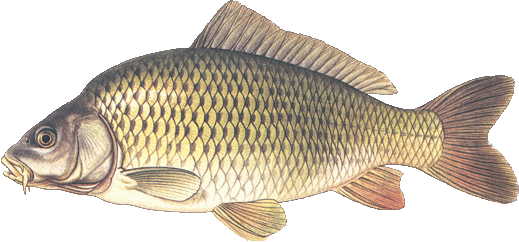 